Publicado en Vitoria-Gasteiz el 09/12/2016 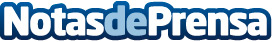 Nuevos kits de robótica Makeblock para regalar estas NavidadesLa Robótica Open Source no para de crecer.  Desde su nacimiento en 2013 Makeblock sigue añadiendo nuevos modelos a su catálogo de robots. Para estas Navidades, Makeblock España (https://makeblock.es) pone a la venta 2 nuevos kits dirigidos para los más pequeñosDatos de contacto:Chema MartínezMakeblock.es945 29 80 50Nota de prensa publicada en: https://www.notasdeprensa.es/nuevos-kits-de-robotica-makeblock-para-regalar_1 Categorias: Nacional Inteligencia Artificial y Robótica Hardware Entretenimiento Consumo Ocio para niños http://www.notasdeprensa.es